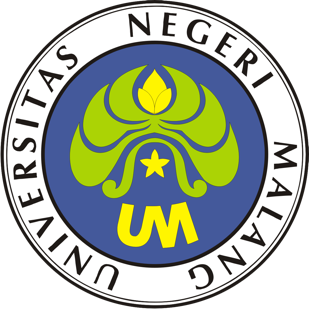 PROSEDUR OPERASIONAL BAKUPENGELOLAAN DANA KERJASAMA APBN PASCASARJANAUNIVERSITAS NEGERI MALANG2019PROSEDUR OPERASIONAL BAKU PENYUSUNANPENGELOLAAN DANA KERJASAMA APBN PASCASARJANAUNIVERSITAS NEGERI MALANGPROSEDUR OPERASI BAKU PENGELOLAAN DANA KERJASAMA APBNDasar KegiatanUndang-Undang Republik Indonesia Nomor 17 Tahun 2003 Tentang Keuangan Negara (Lembaran Negara Republik Indonesia Tahun 2003 Nomor 47, Tambahan Lembaran Negara Republik Indonesia Nomor 4286).Undang-Undang Republik Indonesia Nomor 20 Tahun 2003 Tentang Sistem Pendidikan Nasional (Lembaran Negara Republik Indonesia Tahun 2003 Nomor 78, Tambahan Lembaran Negara Republik Indonesia Nomor 4301).Undang-Undang Republik Indonesia Nomor 1 Tahun 2004 Tentang Perbendaharaan Negara (Lembaran Negara Republik Indonesia Tahun 2004 Nomor 5, Tambahan Lembaran Negara Republik Indonesia Nomor 4355).Undang-Undang Republik Indonesia Nomor 12 Tahun 2012 Tentang Pendidikan Tinggi (Lembaran Negara Republik Indonesia Tahun 2012 Nomor 158, Tambahan Lembaran Negara Republik Indonesia Nomor 5336).Peraturan Pemerintah Republik Indonesia Nomor 23 Tahun 2005 Tentang Pengelolaan Keuangan Badan Layanan Umum (Lembaran Negara Republik Indonesia Tahun 2005 Nomor 48, Tambahan Lembaran Negara Republik Indonesia Nomor 4502).Peraturan Menteri Pendidikan Nasional Republik Indonesia Nomor 53 Tahun 2008 Tentang Pedoman Penyusunan Standar Pelayanan Minimum Bagi Perguruan Tinggi Negeri Yang Menerapkan Pengelolaan Keuangan Badan Layanan Umum.Peraturan Menteri Pendidikan Dan Kebudayaan Republik Indonesia Nomor 30 Tahun 2012 Tentang Organisasi Dan Tata Kerja Universitas Negeri Malang (Berita Negara Republik Indonesia Tahun 2012 Nomor 493).Peraturan Menteri Pendidikan Dan Kebudayaan Republik Indonesia Nomor 71 Tahun 2012 Tentang Statuta Universitas Negeri Malang (Berita Negara Republik Indonesia Tahun 2012 Nomor 1136).Peraturan Menteri Keuangan Republik Indonesia Nomor 190/PMK.05/2012 Tentang Tata Cara Pembayaran Dalam Rangka Pelaksanaan Anggaran Pendapatan Dan Belanja Negara (Berita Negara Republik Indonesia Tahun 2012 Nomor 1191).Peraturan Menteri Keuangan Nomor 162/PMK.05/2013 tentang Kedudukan dan Tanggung Jawab Bendahara pada Satuan Kerja Pengelola Anggaran Pendapatan dan Belanja Negara.Keputusan Menteri Keuangan Republik Indonesia Nomor 115/KMK.06/2001 Tentang Tata Cara Penggunaan PNBP Pada Perguruan Tinggi Negeri (PTN).Keputusan Menteri Keuangan Republik Indonesia Nomor 297/KMK.05/2008 Tentang Penetapan Universitas Negeri Malang Pada Departemen Pendidikan Nasional Sebagai Instansi Pemerintah Yang Menerapkan Pengelolaan Keuangan Badan Layanan Umum.Peraturan Dirjen Perbendaharaan Nomor. PER-3/PB/2014 tentang Petunjuk Teknis Penatausahaan, Pembukuan, dan Pertanggungjawaban Bendahara pada Satuan Kerja Pengelola APBN serta Verifikasi Laporan Pertanggungjawaban Bendahara.TujuanMenghimpun kerja sama APBN sebagai dasar dalam penyusunan realisasi alokasi anggaran terpadu dan bahan penyusunan borang akreditasi program studi.Agar dana kerja sama APBN dapat dipertanggungjabkan secara benar dan akuntabel.Kegiatan Yang DilakukanAlur Kerja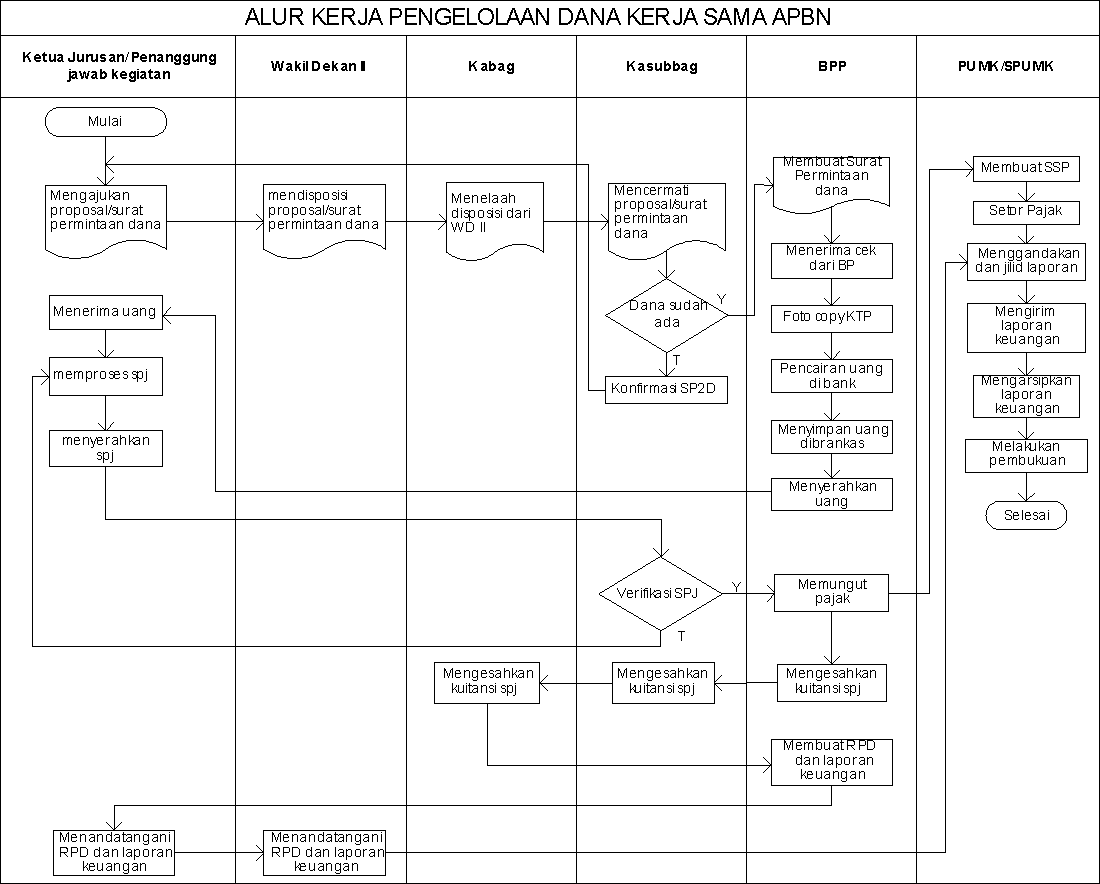 KODE DOKUMENUPM-PPS . A5. 0002REVISI1TANGGAL1 DESEMBER 2018Diajukan oleh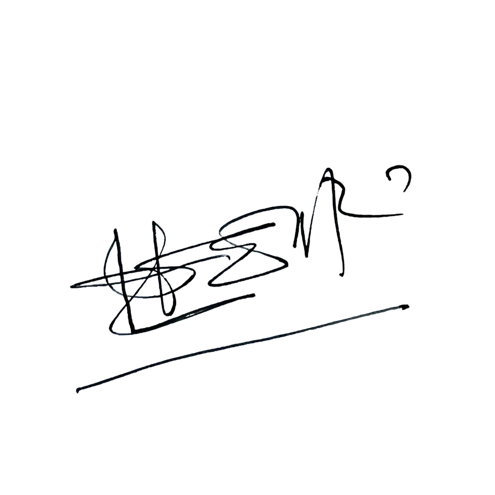 WAKIL DIREKTUR 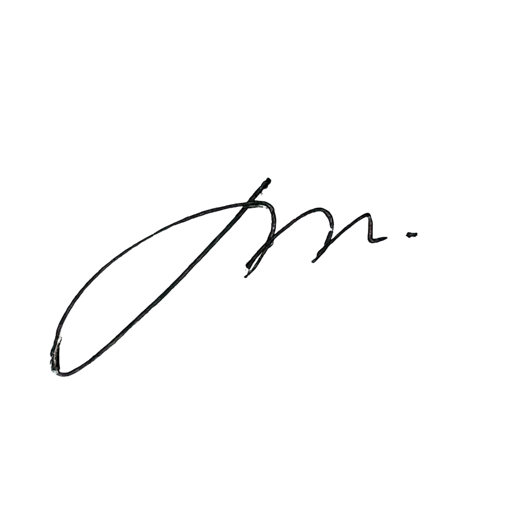 Prof. Dr. Nurul Murtadho, M.Pd NIP 196007171986011001Dikendalikan olehUnit Penjamin MutuProf. Dr. Parno, M.Si NIP  196501181990011001Disetujui oleh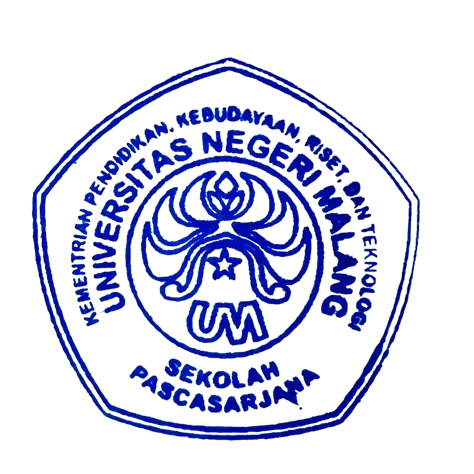 DIREKTUR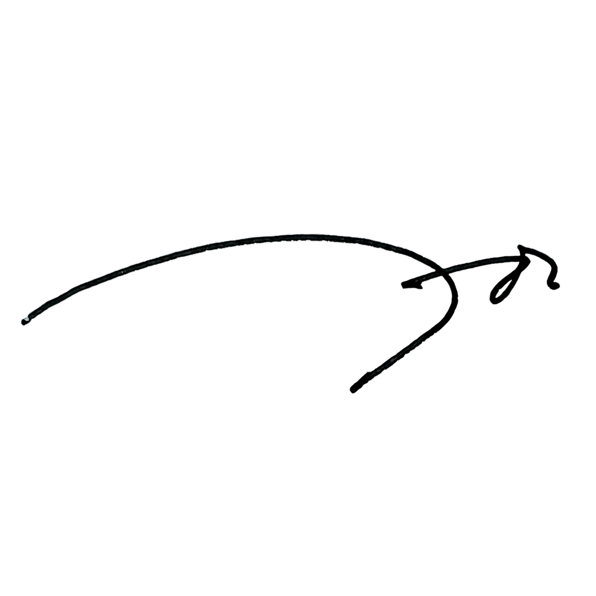 Prof. Dr. Ery Tri Djatmika Rudijanto W.W, MA, M.Si.NIP. 196106111986011001NoktivitasPelaksanaPelaksanaPelaksanaaktuOutputNoktivitas123aktuOutput1.Mengajukan proposal/surat permintaan dana kegiatan ke Wakil Dekan II, dilampiri RAB,SP2D, kontrak dan mendisposisi ke Kabag Tata UsahaKetua JurusanWakil Dekan II1 jamProposal/pengaj uan dana kegiatan disetujui2.Menelaah dan meneruskan disposisi surat dari Wakil Dekan II ke Kasubbag Keuangan dan KepegawaianKabag Tata Usaha30menitProposal/pengaj uan dana kegiatan yangdisetujui diterima3.Mencermati kontrak kegiatan beserta RAB yang sudah ditandatanganiKasubb ag1 jamProposal/pengaj uan dana kegiatanterverifikasi4.Mengkonfirmasi dana kegiatan yang masuk ke Rekening Bendahara Pengeluaran berdasarkan SP2DKasubb ag15menitDana telah masuk ke rekening BendaharaPengeluaran5.Membuat Surat Permintaan dana kegiatan yang dilampiri denganRAB, Kontrak, dan SP2D ke Wakil Rektor II UMBPP30menitSurat Pengajuan Danaditandatangani dan diajukan6.Menerima pencairan dana kegiatan via cek dari Bendahara Pengeluaran dan mengecek jumlah nominal uang yang tertera pada cek. Foto copy cek untuk arsip dan sebagai dasar pembukuan penerimaan uangtunai dari Bendahara PengeluaranBPP30menitCek diterima oleh BPP7.Menyiapkan foto copy KTPBPP5menitFoto Copy KTP sudah disiapkan8.Mencairkan cek di bank, menulis identitas dibelakang cek dan melampirkan foto copy KTP danmengecek jumlah uang tunaiBPP1 jamMenerima uang tunai dari bank9.Menyimpan uang dibrankasBPP15menitUang siap didistribusikan10.Mendistribusikan/menyerahkan uang ke Ketua Jurusan/ Penanggung Jawab KegiatanBPP15menitKetua Jurusan/ Penanggung Jawab Kegiatanmenerima dana11.Ketua Jurusan/ Penanggung Jawab Kegiatan memproses spj kegiatan dan menyerahkan spjkegiatan ke BPPKetua Jurusan3mingg uSPJ terproses12.Melakukan verifikasi spj beserta kelengkapannyaKasubb ag1 hariSPJ terverifikasi13.Memungut pajak sesuai dengan peraturan yang berlakuBPP2 jamPajak telah dipungut14.Mengesahkan kuitansi spjBPPKasubb agKaba g1mingg uSPJ telah disahkan15.Membuat Surat Setoran Pajak (SSP)PUMK/ SPUMK4 jamSSP telah dicetak16.Membuat rincian penggunaan dana dan laporan keuanganBPP1 hariRincian penggunaan dana dan laporan keuangan telahdicetak17.emMenandatangani rincian penggunaan dana dan laporan keuanganKetua JurusanWakil Dekan II1 hariRincian penggunaan dana dan laporan keuangan telahdisahkan18.Menyetor pajak ke Bank Persepsi/Kantor PosPUMK/ SPUMK4 jamPajak telah disetor19.Menggandakan dan menjilid laporan keuanganPUMK/ SPUMK3 hariLaporan keuangan telah digandakan dandijilid20.Mengirim laporan kegiatan ke universitas dan Kemdikbud JakartaPUMK/ SPUMK30menitLaporan keuangan telah dikirim ke universitas danKemdikbud Jakarta21.Mengarsipkan laporan keuangan beserta spjPUMK/ SPUMK15menitLaporan keuangan beserta spjsudah diarsipkan22.Melakukan pembukuanPUMK/ SPUMK1mingg uBuku Pembantu kerja sama APBN sudahdibuat